Supplementary material forFirst record of Ramari´s beaked whale Mesoplodon eueu (Cetacea: Ziphiidae) for UruguayMeica Valdivia1, Lucía Frones1, Emilia Rossini2, Paula Laporta3,4, Emma L. Carroll5, Michael R. McGowen6, Felix G. Marx7,8, Néstor Ríos91  Sección Mamíferos, Museo Nacional de Historia Natural, Montevideo, Uruguay.2 Departamento de Patología, Facultad de Veterinaria, Universidad de la República, Montevideo, Uruguay.3 Asociación civil Yaqu Pacha Uruguay, Punta del Diablo, Rocha, Uruguay.4 Centro Universitario Regional del Este, Universidad de la República, Rocha, Uruguay.5 School of Biological Sciences, University of Auckland Waipapa Taumata Rau, Auckland, Aotearoa New Zealand.6 Department of Vertebrate Zoology, Smithsonian National Museum of Natural History, Washington DC, USA.7  Museum of New Zealand Te Papa Tongarewa, Wellington, New Zealand.8 Department of Geology, University of Otago, Dunedin, New Zealand.9 Sección Genética Evolutiva, Facultad de Ciencias, Universidad de la República, Montevideo, Uruguay.This document contains Supplementary table S1-S4 and figures S1-S2.Table S1: GenBank accession numbers of control region sequences from Mesoplodon specimens used in phylogenetic analyses.Table S2. GenBank accession numbers of whole mitochondrial genome from Mesoplodon specimens used in divergence time estimation analysis. Table S3: Subsets of the mitochondrial genome identified with PartitionFinder2 (Lanfear et al., 2017) and evolutive models identified and used on BEAST v.2.6.7 (Bouckaert et al. 2014). Table S4. Time to the Most Recent Common Ancestor node priors used to calibrate divergence time analysis. Mean Age (mya) is based on the analysis of Carroll et al. (2021); see for more information on how these were derived.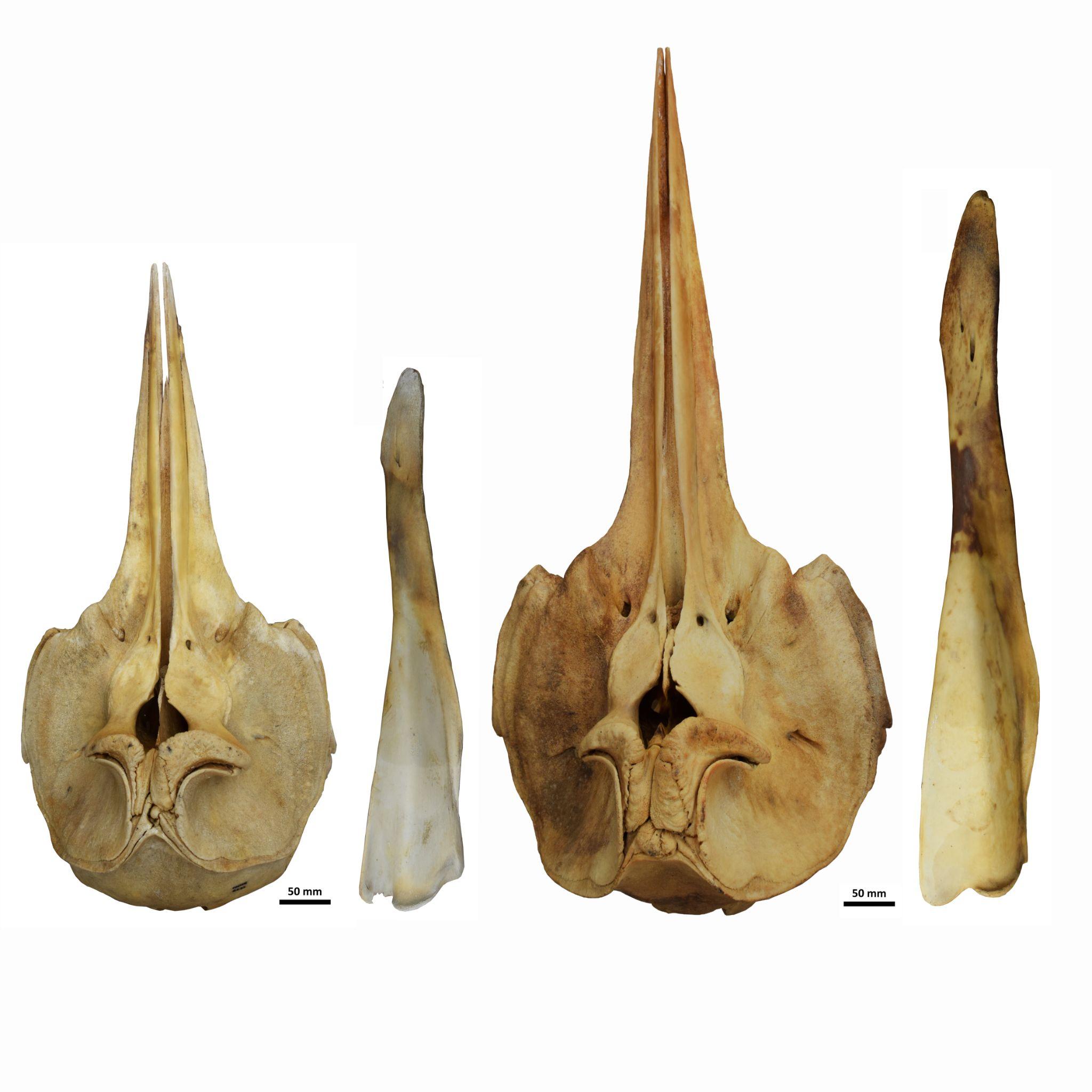 Figure S1. Dorsal view of skulls and lateral view of left mandible of the M. eueu stranded in Uruguay (left MNHN 8211, right MNHN 8212).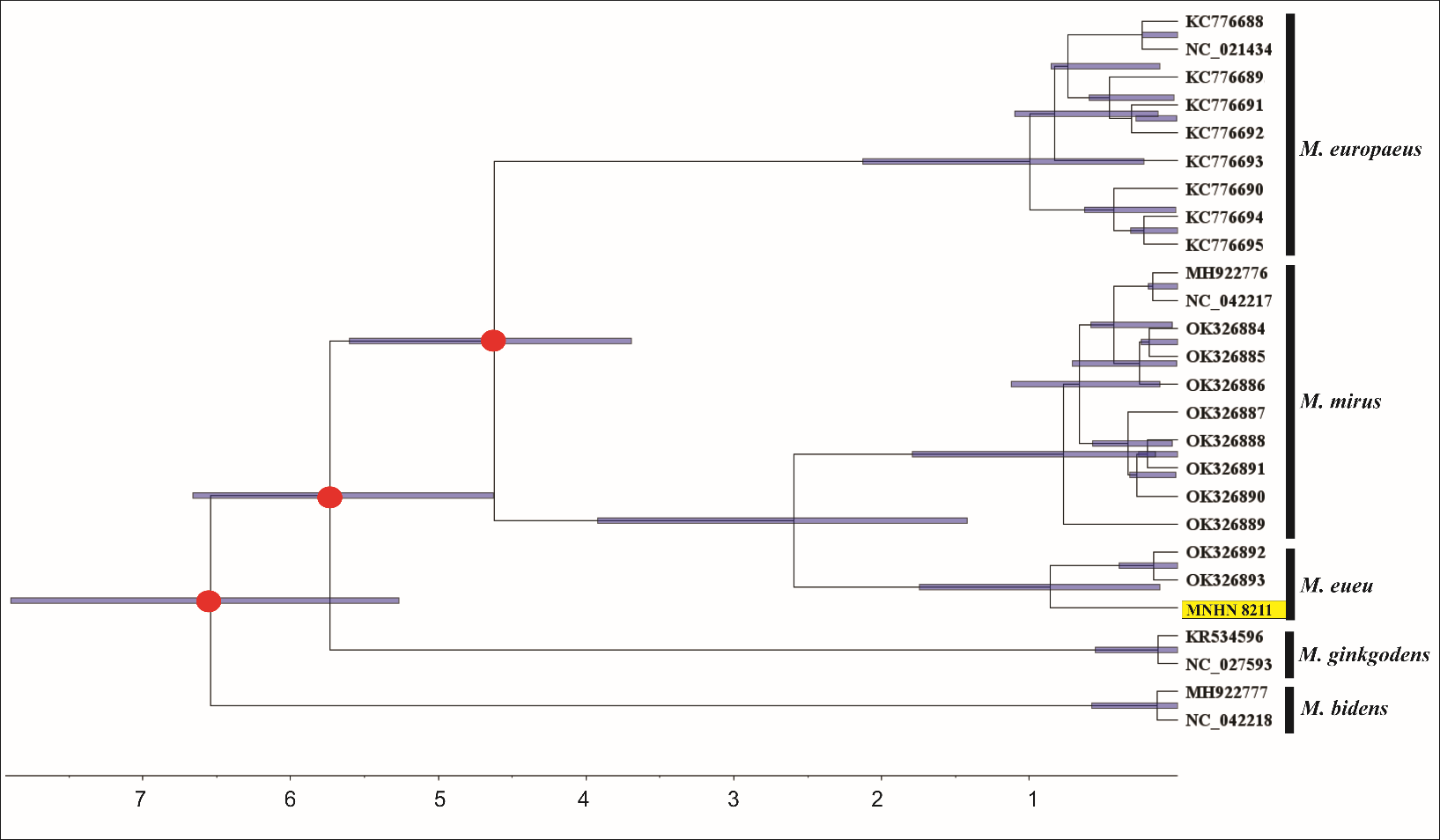 Figure S2. Mitogenome coalescence tree analysis of BEAST v.2.6.7 (Bouckaert et al. 2014). Red circles mark calibration nodes (Table S4). Purple boxes in nodes show 95% HPD (highest posterior density). The bottom bar shows millions of years before present. Bars on the left indicate the Mesoplodon species.Accession Number GenbankSpeciesMH922777.1M. bidensNC042218.1M. bidensKF032860.2M. densirostrisNC021974.2M. densirostrisKF032871.2M. densirostrisKF032861.2M. densirostrisKF032862.2M. densirostrisKF032863.2M. densirostrisKF032864.2M. densirostrisKF032869.2M. densirostrisKF032870.2M. densirostrisKF032867.2M. densirostrisKF032868.2M. densirostrisKF032872.2M. densirostrisKF032873.1M. densirostrisKF032874.2M. densirostrisKF032875.2M. densirostrisKF032876.2M. densirostrisKF032877.2M. densirostrisKF032878.2M. densirostrisKF032865.1M. densirostrisKF032866.2M. densirostrisKC776688.2M. europaeusNC021434.2M. europaeusKC776689.2M. europaeusKC776690.2M. europaeusKC776691.2M. europaeusKC776692.2M. europaeusKC776693.2M. europaeusKC776694.2M. europaeusKC776695.1M. europaeusKR534596.1M. ginkgodens NC027593.1M. ginkgodens KF981442.1M. grayiNC023830.1M. grayiMH922776.1M. mirusNC042217.1M. mirusOK326891.1M. mirusOK326890.1M. mirusOK326889.1M. mirusOK326888.1M. mirusOK326887.1M. mirusOK326886.1M. mirusOK326885.1M. mirusOK326884.1M. mirusOK326893.1M. eueuOK326892.1M. eueuMG000980.1M. stejnegeriNC036997.1M. stejnegeriAccession Number GenbankSpeciesMH922777.1M. bidensNC042218.1M. bidensKC776688.2M. europaeusNC021434.2M. europaeusKC776689.2M. europaeusKC776690.2M. europaeusKC776691.2M. europaeusKC776692.2M. europaeusKC776693.2M. europaeusKC776694.2M. europaeusKC776695.1M. europaeusKR534596.1M. ginkgodens NC027593.1M. ginkgodens MH922776.1M. mirusNC042217.1M. mirusOK326891.1M. mirusOK326890.1M. mirusOK326889.1M. mirusOK326888.1M. mirusOK326887.1M. mirusOK326886.1M. mirusOK326885.1M. mirusOK326884.1M. mirusOK326893.1M. eueuOK326892.1M. eueuSubsetPartition namesModelNumber of sitesBeast model used1ND6_pos2TRN+G+X3855TN931tRNA-P (CCA)TRN+G+X3855TN931tRNA-L (CTA)TRN+G+X3855TN931tRNA-G (GGA)TRN+G+X3855TN931tRNA-R (CGA)TRN+G+X3855TN931tRNA-D (GAC)TRN+G+X3855TN931tRNA-K (AAA)TRN+G+X3855TN931tRNA-I (ATC)TRN+G+X3855TN931tRNA-H (CAC)TRN+G+X3855TN931tRNA-S (AGC)TRN+G+X3855TN931tRNA-M (ATG)TRN+G+X3855TN931tRNA-N (AAC)TRN+G+X3855TN931tRNA-V (GTA)TRN+G+X3855TN931tRNA-L (TTA)TRN+G+X3855TN931tRNA-Q (CAA)TRN+G+X3855TN931tRNA-F (TTC)TRN+G+X3855TN93112sTRN+G+X3855TN931tRNA-E (GAA)TRN+G+X3855TN93116sTRN+G+X3855TN932tRNA-A (GCA)TRN+G+X3002TN932COX3_pos1TRN+G+X3002TN932tRNA-T (ACA)TRN+G+X3002TN932tRNA-S (TCA)TRN+G+X3002TN932ND4L_pos1TRN+G+X3002TN932CYTB_pos1TRN+G+X3002TN932ND3_pos1TRN+G+X3002TN932tRNA-W (TGA)TRN+G+X3002TN932ND2_pos1TRN+G+X3002TN932ATP6_pos1TRN+G+X3002TN932ND5_pos1TRN+G+X3002TN932ND4pos2TRN+G+X3002TN933ND4L_pos2HKY+I+X2023HKY3ND2_pos2HKY+I+X2023HKY3ND3_pos2HKY+I+X2023HKY3ATP6_pos2HKY+I+X2023HKY3ND5_pos2HKY+I+X2023HKY3ND6_pos3HKY+I+X2023HKY3ND4_pos3HKY+I+X2023HKY4ATP8_pos3TRN+G+X1755TN934ND6_pos1TRN+G+X1755TN934ND4_pos1TRN+G+X1755TN934ND4L_pos3TRN+G+X1755TN934ATP6_pos3TRN+G+X1755TN934COX2_pos3TRN+G+X1755TN934COX1_pos3TRN+G+X1755TN935ATP8_pos1HKY+G+X593HKY5COX3_pos3HKY+G+X593HKY5ATP8_pos2HKY+G+X593HKY6tRNA-C (TGC)TRNEF+G1164TN936COX1_pos1TRNEF+G1164TN936COX2_pos1TRNEF+G1164TN936ND1_pos2TRNEF+G1164TN937COX1_pos2HKY+I1445HKY7COX2_pos2HKY+I1445HKY7CYTB_pos2HKY+I1445HKY7ND1_pos2HKY+I1445HKY8tRNA-Y (TAC)HKY+I+G+X1436HKY8D-loopHKY+I+G+X1436HKY8COX3_pos2HKY+I+G+X1436HKY9ND5_pos3TRN+G+X1763TN939CYTB_pos3TRN+G+X1763TN939ND3_pos3TRN+G+X1763TN939ND1_pos3TRN+G+X1763TN939ND2_pos3TRN+G+X1763TN93PriorsMean Age (mya)Standard Deviation (mya)M.mirus + M. eueu + M. europaeus + M. ginkgodens + M. bidens 7.026.20-7.84M.mirus + M. eueu + M. europaeus + M. ginkgodens 5.404.66-6.14M.mirus + M. eueu mitogenomes + M. europaeus 4.664.08-5.24